«Весь мир — театр, мы все — актеры поневоле,Всесильная Судьба распределяет роли,И небеса следят за нашею игрой!»/Пьер де Ронсар/Уходит в историю 2019 год…объявленный в России  Годом театра.Сегодня в стране более 600 театров — исторических и экспериментальных, традиционных и современных, музыкальных и драматических, детских и эстрадных.В мае 2019 года в нашем городе проходил XVII Фестиваль театров малых городов России, было очень много именитых гостей. К сожалению, сегодня наши современники мало посещают театр, это связано с тем, что многие отдают предпочтение различным средствам массовой информации (Интернет, домашнее телевидение и т.д.), считая их менее расточительными как по средствам, так и по времени. Это подтверждает проведенное анкетирование среди обучающихся колледжа  студенткой Альтфатор Яной. Студенты 1 курса, специальность « Организация общественного питания» разработали и реализовали  проект «Весь мир-театр…». Она активно организовала ребят своей группы на осуществление данного проекта,  использовала в своих поисках традиционные и электронные источники информации. Для студентов оказались интересные следующие страницы:-  Ксения Шибко сделала презентацию об истории возникновения театрального искусства, оформила хронологические сведения о Камышинском драматическом театре. Сама Яна дополнила эту работу фотографиями и биографическими сведениями популярных артистов  нашего драматического театра,  подобрала афоризмы о театре.Группа ребят разделилась и  с интересом подготовила материал о прославленных театрах нашей страны:-Пройдаков Кирилл о  московском Театре на Таганке; Швинд Анастасия о знаменитейшей сцене- Большом театре оперы и балета; Понятова Елизавета о питерском Большом драматическом театре им. Г. Товстоногова.  - Серегина Таня  рассказала об удивительной истории театральных предметов прошлого  века: веер, лорнет, дамские перчатки. Обратила внимание одногруппников  на стиль одежды во время посещения  театральных постановок.- У студентов нашего колледжа  есть хорошая традиция: ходить на многие премьеры и капустники Камышинского драматического театра. Котова Ксения напомнила всем  нам  правила поведения в театреК этому проекту с довольствием подключились и студенты 1курса, специальность «Технология продукции общественного питания», оформляя свои сообщения: Родина Ангелина об английском поэте и драматурге Уильяме Шекспире, считающимся  величайшим англоязычным писателем и одним из лучших драматургов мира!- Колесникова Алина об Антоне Павловиче Чехове, русском драматурге, чьи пьесы « Дядя Ваня», «Три сестры», « Вишневый сад» являются гордостью русского театра.- Учреждение нового театра К.Станиславским и В.Немировичем-Данченко стало первым этапом в истории создания МХАТа и отправной точкой в реформировании русского театрального искусства на рубеже XIX и XX веков, рассказала Вытнова Юлия.         С интересом нас поддержал Шинкевич Владимир,оформляя  иллюстративно-информационный стенд - передвижку «Весь мир-театр…».      Работа закончена. Яна приступила к написанию отчета о работе над проектом. Студентам  очень понравилось работать над проектом. Оказалось, что это очень увлекательное, трудоёмкое и занимательное занятие.	Грядущий 2020 год полон важных событий…В честь 75-летия Победы в Великой Отечественной войне Президент РФ В.В. Путин подписал указ о проведении в России Года памяти и славы. А значит впереди у нас много новых, интересных и памятных проектов. Пожелаем всем удачи в исследованиях, новых встречах и воплощении задуманного!Преподаватель истории Л.Я. Смотрич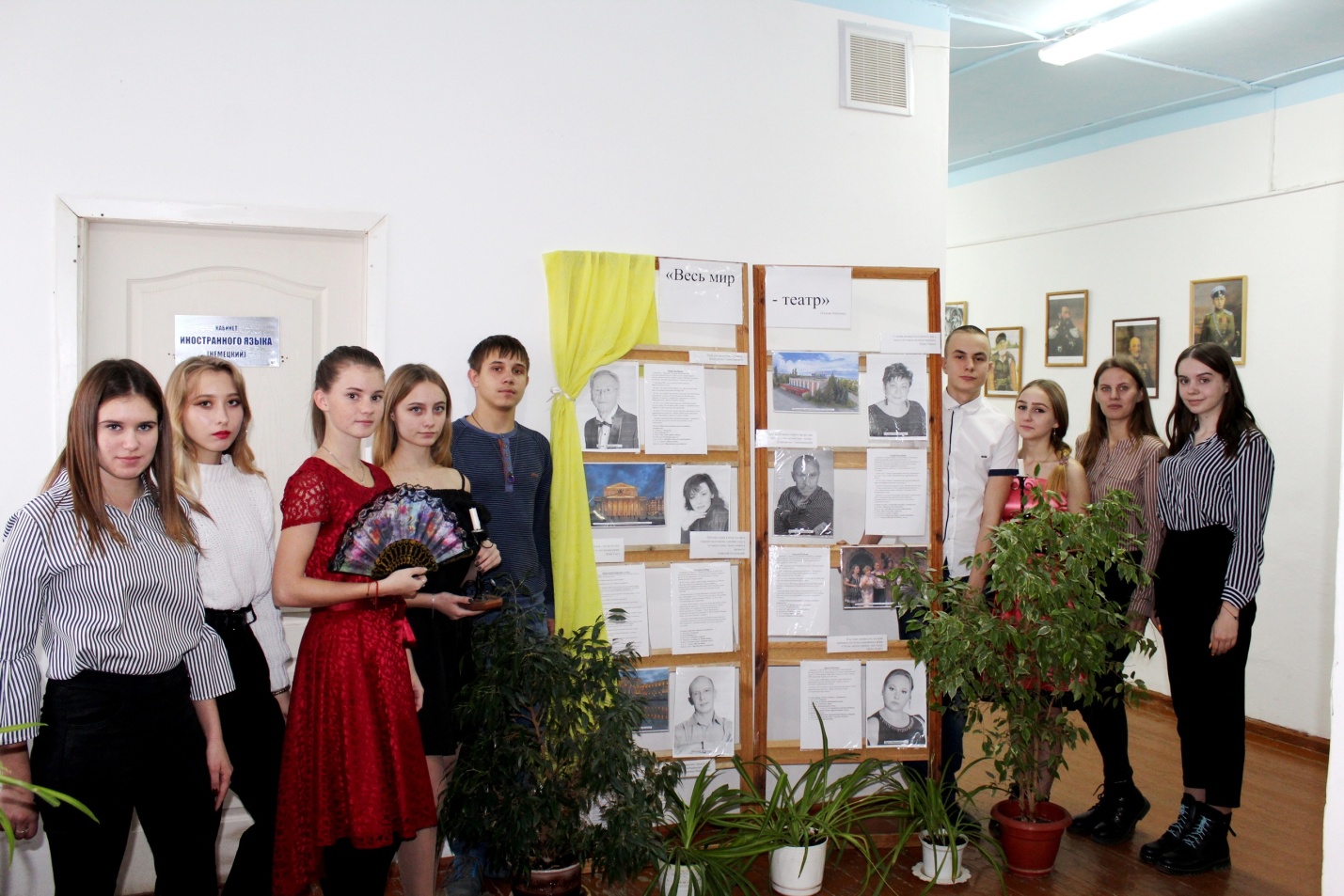 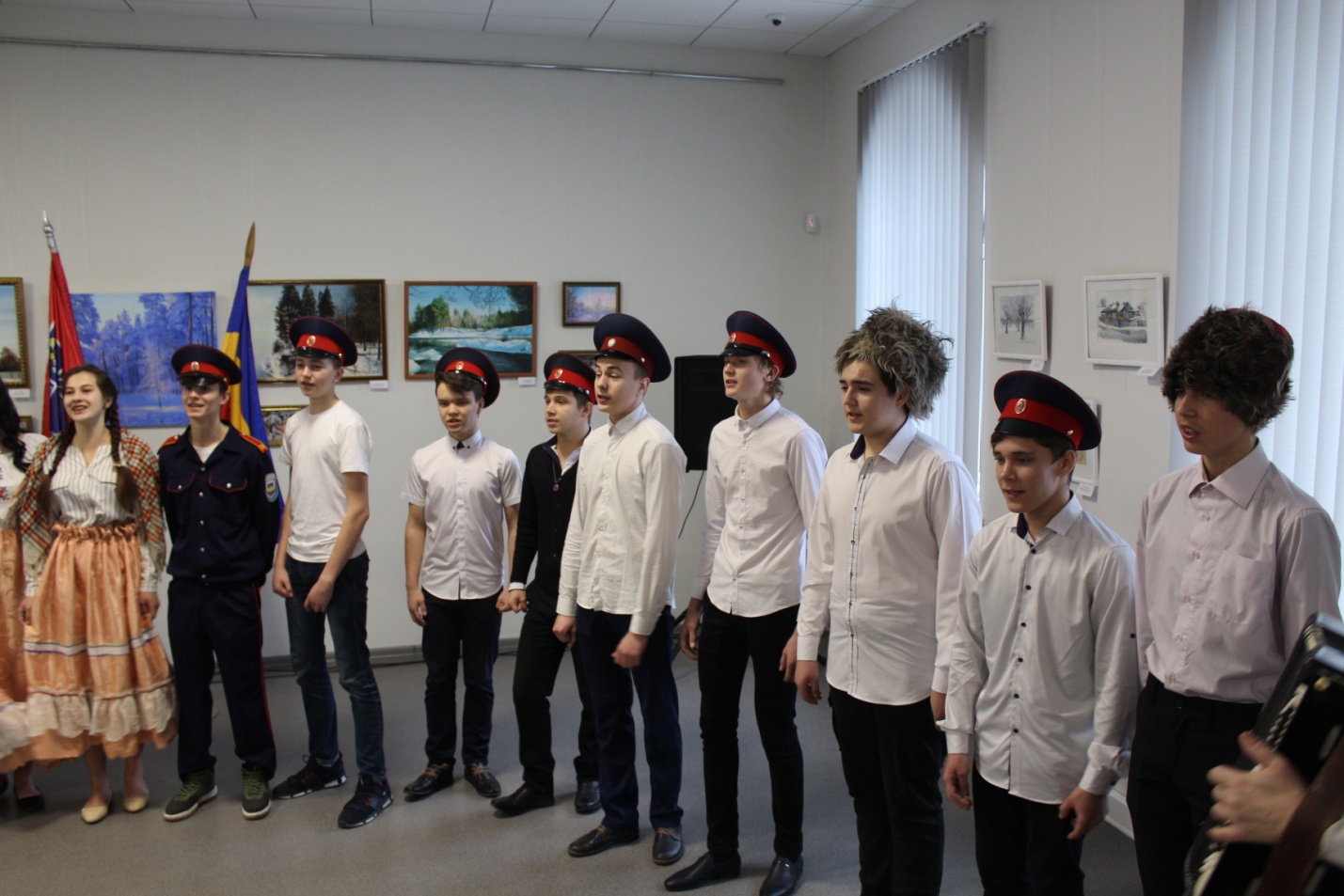 